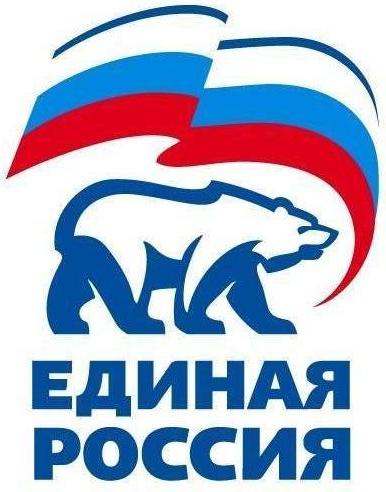 427780, Удмуртская Республика, г.Можга, ул Можгинская,57; тел. (34139 )3-27-41,е-mail: mozhginskyraion@udmurt..er.ru.РЕШЕНИЕ                                                                    № 13.1Политсовета Местного отделения Можгинского районаВсероссийской политической партии «ЕДИНАЯ РОССИЯ»16 октября 2017 года                                                                                                г.МожгаО реализации партийного проекта в Можгинском районе «Городская среда» 	Заслушав информацию  Тубылова Ивана Витальевича  – главного специалиста- эксперта отдела ЖКХ и благоустройства, куратора проекта «Городская среда» , политсовет РЕШАЕТ:Информацию И.В.Тубылова, куратора проекта «Городская среда» главного специалиста-эксперта отдела ЖКХ и благоустройства Администрации Можгинского района  принять к сведению.Продолжать участие в проекте и подключить другие сельские поселения для участия в этом проекте, где выполняются  условия . Секретарьместного отделения Можгинского  района Партии «ЕДИНАЯ РОССИЯ»                                                                       Г.П.Королькова    427780, Удмуртская Республика, г.Можга, ул Можгинская,57; тел. (34139 )3-27-41,е-mail: mozhginskyraion@udmurt..er.ru.РЕШЕНИЕ                                                                    № 13.2Политсовета Местного отделения Можгинского районаВсероссийской политической партии «ЕДИНАЯ РОССИЯ»16 октября 2017 года                                                                                                г.МожгаО реализации партийного проекта в Можгинском районе «Защитим наше будущее» 	Заслушав информацию  Березкиной Валентины Анатольевны                                                             , куратора проекта «Защитим наше будущее» , политсовет РЕШАЕТ:1.  Информацию Березкиной В.А.., куратора проекта,  принять сведению.2. В 2018 году  увеличить охват  принятия подростков  в оздоровительные лагеря района.Секретарьместного отделения Можгинского  района Партии «ЕДИНАЯ РОССИЯ»                                                                       Г.П.Королькова    427780, Удмуртская Республика, г.Можга, ул Можгинская,57; тел. (34139 )4-33-57,е-mail: mozhginskyraion@udmurt..er.ru.РЕШЕНИЕ                                                                    № 13.3Политсовета Местного отделения Можгинского районаВсероссийской политической партии «ЕДИНАЯ РОССИЯ»16 октября   2017 года                                                                                                г.МожгаО приеме в члены Партии «ЕДИНАЯ РОССИЯ»		Заслушав на заседании Политсовета Местного отделения  Можгинского района  Партии «ЕДИНАЯ РОССИЯ»  Руководителя  исполкома  местного отделения Дорофееву Т.Е. о приеме в члены партии следующих членов, Политсовет Местного отделения РЕШАЕТ:1. На основании  личных письменных заявлений и в соответствии с п.4.2.1 Устава Партии принять в члены  Всероссийской политической партии «ЕДИНАЯ РОССИЯ»:РОССИЯ» следующих сторонников партии :2.	Данное решение  и соответствующий пакет документов  направить  в Исполком Удмуртского регионального отделения Партии«ЕДИНАЯ РОССИЯ» для внесения соответствующей записи в Единый реестр Партии.3.  Контроль  исполнения решения возложить на Руководителя исполнительного  комитета местного отделения Можгинского района Партии «ЕДИНАЯ РОССИЯ» Т.Е.Дорофееву.Секретарьместного отделения Можгинского  района Партии «ЕДИНАЯ РОССИЯ»                                                                      Г.П.Королькова№Фамилия , Имя, ОтчествоПервичная  организация№Фамилия , Имя, Отчество1Сергееву Лиану  АнатольевнуМельниковское